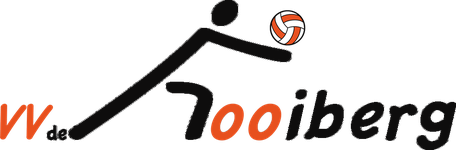 GedragsregelsVV de Hooiberg wil ieder lid de optimale mogelijkheid bieden te genieten van de volleybalsport.Een vereniging waar iedereen zich thuis kan voelen, ongeacht de volleybalcapaciteiten en achtergrond. Wij willen een actieve, bruisende en sportieve vereniging zijn die op basis van goede ontwikkelingsmogelijkheden door de leden herkend wordt als een aantrekkelijke club!Bij optimaal genieten van onze sport hoort ook dat we ons naar anderen toe op een behoorlijke manier gedragen. Dat we gewenst gedrag vertonen.Gewenst gedragGewenst gedrag staat bij VV De Hooiberg hoog in het vaandel. Daarom hebben team- en clubgenoten, ouders, trainers en begeleiders gemeenschappelijke normen en waarden vastgesteld, dat wil zeggen: afspraken gemaakt over omgangsvormen, sportiviteit, hygiëne en veiligheid. En we zorgen er met z'n allen voor dat we deze afspraken ook nakomen. Spelplezier, teamgeest en vriendschap vinden wij heel belangrijk, daaromaccepteren wij elkaar zoals we zijnvinden we het fijn om gestimuleerd te wordengeven we een ander een compliment, omdat dit veel prettiger is dan commentaarcorrigeren we elkaar op een positieve manierzeggen we vroegtijdig af als we een keer niet naar de wedstrijd of training kunnen komenkomen we op tijd op de training en bij de wedstrijd.Respect vinden we belangrijk, daarompesten we elkaar nietblijven we van elkaar en van elkaars spullen afzijn wij zuinig op het spelmateriaal en de accommodatieletten we met elkaar goed op dat we geen ballen kwijtrakennemen we geen ballen of materialen mee de hal uitmaken we geen dingen kapot.Hygiëne en veiligheid vinden wij belangrijk, daaromvinden we het fijn om een schone kleedkamer te hebbenvinden we douchen na training en wedstrijd belangrijk; dit met het oog op hygiëne laten we de kleedkamer en doucheruimte schoon achteris het gebruik van een mobiele telefoon of camera in de kleedkamer niet toegestaanruimen we onze eigen rommel oplenen we geen materialen uit zonder schriftelijke toestemming van het secretariaatleggen we geen spullen of tassen voor nooduitgangen en doorgangen in de zaaldoen we geen dingen die de veiligheid van anderen in gevaar kunnen brengenplakken we geen mededelingen op ramen en deuren.Sportief zijn vinden we belangrijk, daarommopperen of schelden we niet op de scheidsrechter; deze kan immers ook wel eens een fout makenmopperen of schelden we niet op tegenstandersvinden wij dat alleen de aanvoerder met de scheidsrechter mag praten tijdens de wedstrijd en die doen dat op een nette maniergeven we na de wedstrijd de tegenstanders een hand en bedankt de aanvoerder de scheidsrechter en de tellerjuichen we voor het punt dat we zelf maken en geen (vernederende) reactie op een fout van de tegenstander.En het allerbelangrijkste is!Wat we het allerbelangrijkste vinden, is dat we elkaar erop aanspreken als een van bovenstaande punten even iets anders lopen. Afspraak is immers afspraak (coachen, trainen, scheidsrechter leveren, enz.) en we helpen elkaar ook aan die afspraken herinneren. In ieder geval helpen de trainer, coach en ouder ons, want die geven natuurlijk het goede voorbeeld.SanctiesMochten er leden zijn die zich niet aan bovenstaande afspraken houden, dan volgen er sancties. Voorbeelden hiervan zijn:uitsluiting voor trainingen en wedstrijden voor bepaalde tijd; dit wordt in overleg tussen trainer, begeleider en desbetreffende commissie opgelegd; ouders of verzorgers worden hiervan op de hoogte gebrachtaansprakelijk stellen van leden, ouders of verzorgers voor eventuele geleden schade door de vereniging of door anderenhet schorsen van het desbetreffende lid door het bestuurhet royeren van het desbetreffende lid door het bestuur.